ЧЕРКАСЬКА МІСЬКА РАДА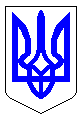 ЧЕРКАСЬКА МІСЬКА РАДАВИКОНАВЧИЙ КОМІТЕТРІШЕННЯВід 19.10.2021 № 1126Про встановлення дорожніх знаків 3.34«Зупинку заборонено» з обох сторін в’їзних воріт на територію Будинку правосуддя(вулиця Гоголя, 316 ) по вулиці Богдана Хмельницького та нанесення дорожньої розмітки 1.4 у м. Черкаси Керуючись статтями 3, 9 Закону України «Про дорожній рух», ст. 40 Закону України «Про місцеве самоврядування в Україні», враховуючи лист начальника Територіального управління Державної судової адміністрації України в Черкаській області Пристроми Є.М. (вх. від 15.09.2021 № 20689-01-18) та пропозиції Управління патрульної поліції в Черкаській області (від 05.10.2021 № 22589-01-18), виконавчий комітет Черкаської міської ради ВИРІШИВ:1. Встановити дорожні знаки 3.34 «Зупинку заборонено» з обох сторін в’їзних воріт на територію Будинку правосуддя (вулиця Гоголя, 316) по вулиці Богдана Хмельницького та нанесення дорожньої розмітки 1.4 у м. Черкаси. 2. Директору комунального підприємства «Черкаське експлуатаційне лінійне управління автомобільних шляхів» Черкаської міської ради Мельнику О.О.:2.1. Розробити схему організації дорожнього руху та погодити із Управлінням патрульної поліції в Черкаській області;2.2. Забезпечити встановлення дорожніх знаків 3.34 «Зупинку заборонено» та нанесення дорожньої розмітки 1.4 згідно з погодженою схемою.3. Управлінню інформаційної політики забезпечити оприлюднення цього рішення в засобах масової інформації.4. Контроль за виконанням рішення покласти на директора департаменту житлово-комунального комплексу Черкаської міської ради Яценка О.О.Міський голова                                                               Анатолій БОНДАРЕНКО